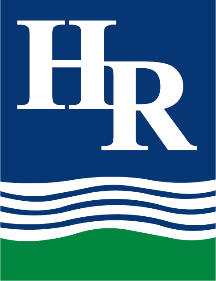 11 August 2022Re: Early Day FridayDear Parent/Carer,Hunter River High School will continue an Early Day in 2022 (see below for additional information). School will conclude at 1.50pm every Friday. This will provide valuable professional learning time for staff to work on School Strategic Directions. Supervision is available at school until 3:20pm. Students who are not remaining at school will leave school between 1.50pm and 2.05pm. Students who leave, are to abide by the following expectations. Students are;
NOT to return to school at 3.20pm to catch their bus, if they need to catch the bus from school to get home they MUST remain at school;NOT to cross to highway unless it is for work, where they will need to bring a letter, signed by a parent or carer, alerting their Deputy Principal that this is the case; andexpected to uphold our school values of Harmony, Respect, Honesty and Success at all times, especially whilst in school uniform in all settings.Friday Afternoon Supervision:The canteen will be operational for Break 2 as will our Playground Duty Roster. When Break 2 concludes, students who remain at school will be supervised either by the Senior Executive or by other teaching staff. Students will have access to our Library (including a computer lab and Chromebooks) for those wanting to complete homework or assessment tasks, or the playground for the remaining students. 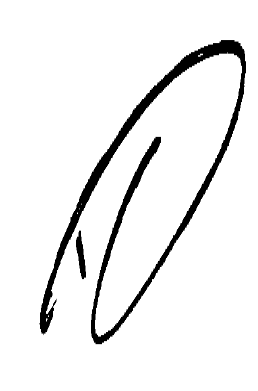 Yours sincerely,Deb DibleyPrincipal